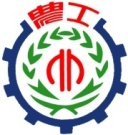 臺北市立松山高級工農職業學校105學年度景文國中職業試探成果彙編時間：106/03/22照片記錄：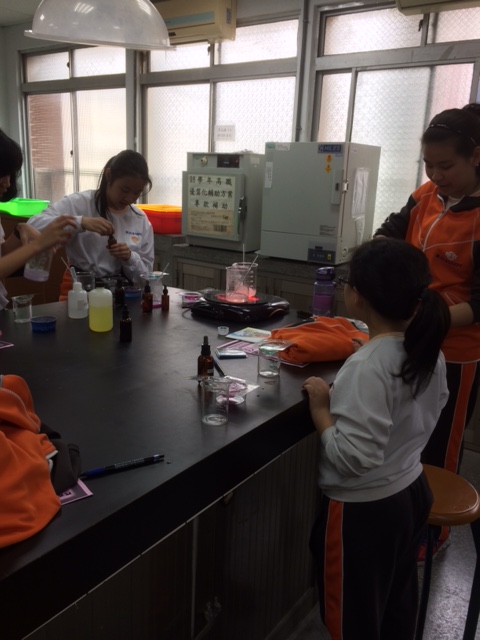 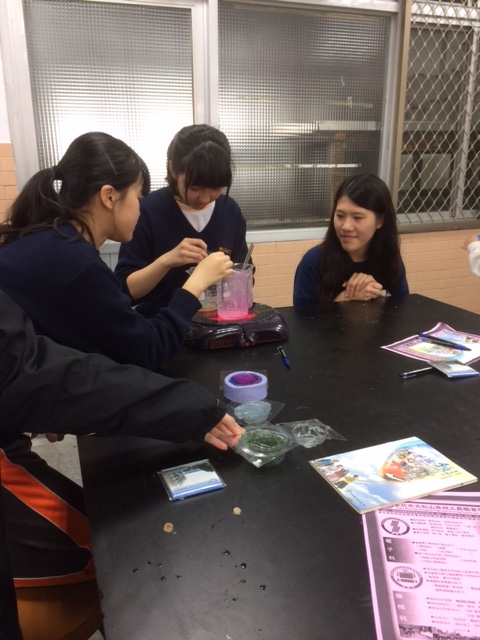 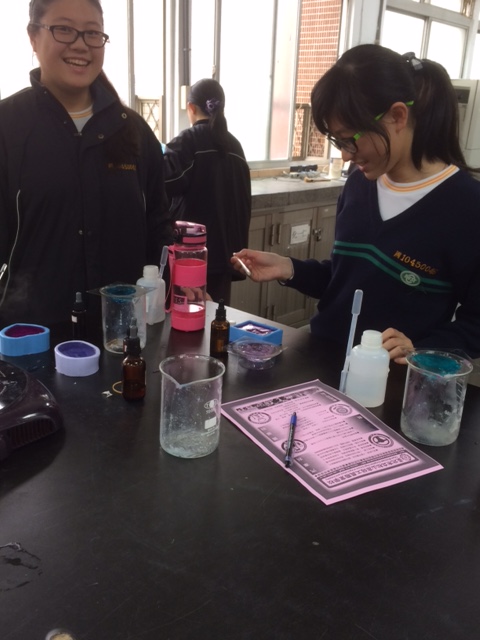 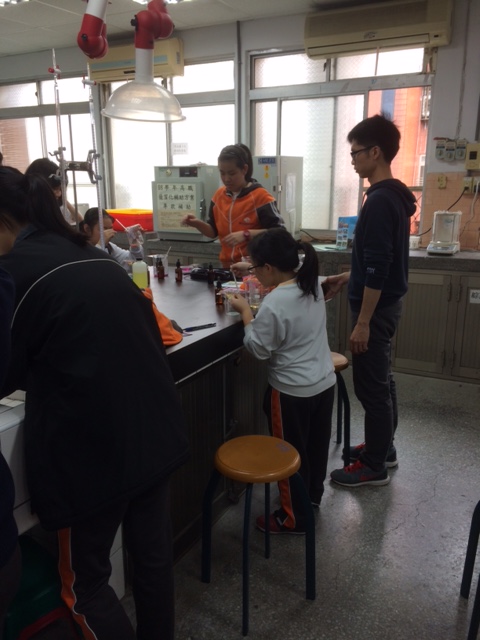 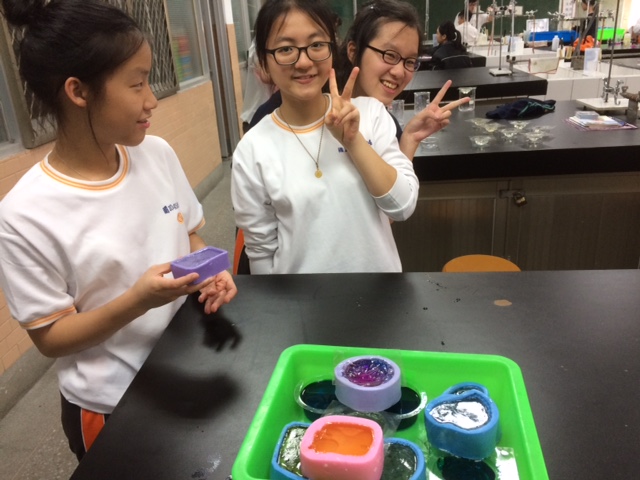 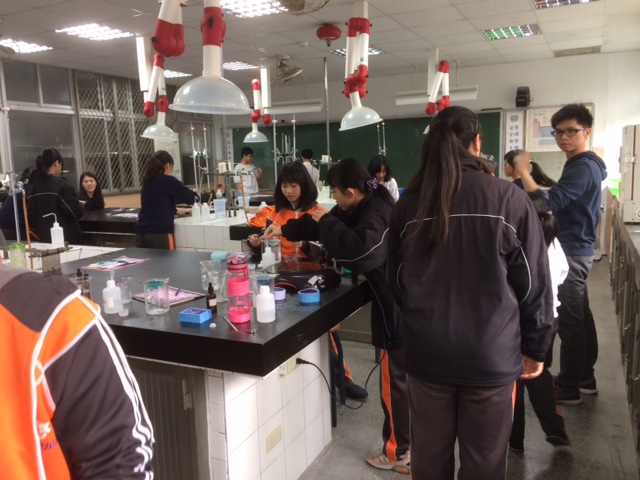 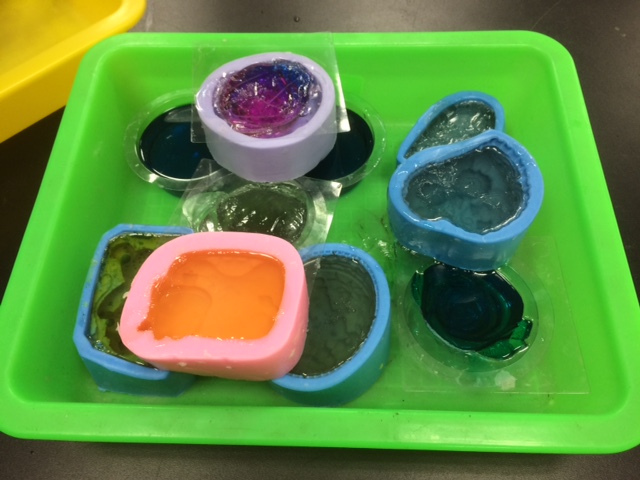 